MIS SILABAS	Repite el nombre de cada uno y pinta los casilleros según las sílabas Colorea los círculos según el número de sílabas.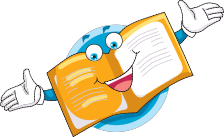 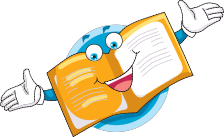 